Интерференция светаОптическая разность хода отраженных лучей 1 и 2 равна Δ. Найти длину волны λ (в мкм), для которой при сложении лучей 1 и 2 будет наблюдаться интерференционный максимум с m = 0.Δ, мкм1,78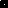 